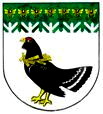 от 08 мая 2020 года № 186О проведении муниципального этапа Всероссийского конкурса лидеров и руководителей детских и молодежных общественных объединений «ЛидерXXI века»В целях реализации Основ государственной молодежной политики Российской Федерации на период до 2025 года, утвержденных распоряжением Правительства Российской Федерации от 29 ноября 2014 г. № 2403-р, Плана мероприятий Федерального агентства по делам молодежи в сфере реализации государственной молодежной политики на территории Российской Федерации на 2020 год, утвержденного приказом Федерального агентства по делам молодежи от 10.02.2020 г. №38, администрация Мари-Турекского муниципального района Республики Марий Эл, п о с т а н о в л я е т:Провести 05 июня 2020 года муниципальный этап Всероссийского конкурса лидеров и руководителей детских и молодежных общественных объединений «Лидер ХХI века» (далее - Конкурс).Утвердить прилагаемые:- положение о Конкурсе;- состав оргкомитета по проведению Конкурса;- состав экспертного совета Конкурса.3. Разместить настоящее постановление на официальном сайте администрации Мари-Турекского муниципального района Республики Марий Эл в информационно-телекоммуникационной сети «Интернет».4. Контроль за исполнением настоящего постановления возложить на заместителя главы администрации Мари-Турекского муниципального района Республики Марий Эл Пехпатрову Г.Н. Глава администрации     Мари-Турекскогомуниципального района                                                   С.Ю.РешетовМАРИЙ ЭЛ РЕСПУБЛИКЫНМАРИЙ ТУРЕК МУНИЦИПАЛЬНЫЙ РАЙОНЫНАДМИНИСТРАЦИЙЖЕАДМИНИСТРАЦИЯМАРИ-ТУРЕКСКОГО МУНИЦИПАЛЬНОГО РАЙОНАРЕСПУБЛИКИ МАРИЙ ЭЛАДМИНИСТРАЦИЯМАРИ-ТУРЕКСКОГО МУНИЦИПАЛЬНОГО РАЙОНАРЕСПУБЛИКИ МАРИЙ ЭЛПУНЧАЛПОСТАНОВЛЕНИЕПОСТАНОВЛЕНИЕ